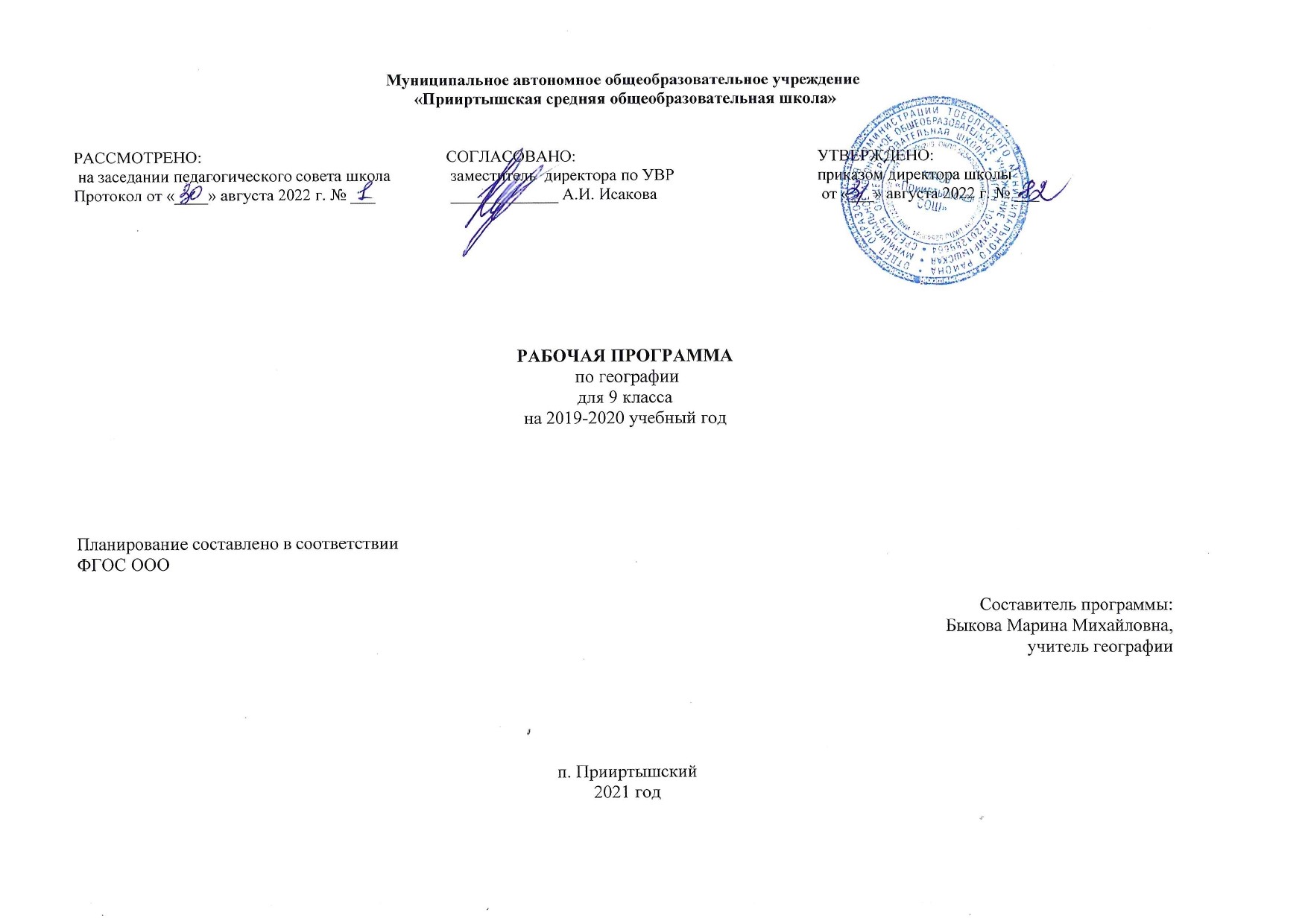 РАБОЧАЯ ПРОГРАММАпо биологии  для 9 классана 2022-2023 учебный годПланирование составлено в соответствиис ФГОС ОООСоставитель программы: Лазарева Эльвира Алиаскаровна, учитель биологии высшей квалификационной категорииД. Полуянова2022 год Планируемые результаты освоения учебного предмета «Биология»  формирование системы научных знаний о живой природе, закономерностях ее развития, исторически быстром сокращении биологического разнообразия в биосфере в результате деятельности человека для развития современных естественно-научных представлений о картине мира;формирование первоначальных систематизированных представлений о биологических объектах, процессах, явлениях, закономерностях, об основных биологических теориях, об экосистемной организации жизни, о взаимосвязи живого и неживого в биосфере, о наследственности и изменчивости; овладение понятийным аппаратом биологии;приобретение опыта использования методов биологической науки и проведения несложных биологических экспериментов для изучения живых организмов и человека, проведения экологического мониторинга в окружающей среде;формирование основ экологической грамотности: способности оценивать последствия деятельности человека в природе, влияние факторов риска на здоровье человека; выбирать целевыесмысловые установки в своих действиях и поступках по отношению к живой природе, здоровью своему и окружающих, осознание необходимости действий по сохранению биоразнообразия и природных местообитаний видов растений и животных;формирование представлений о значении биологических наук в решении проблем необходимости рационального природопользования защиты здоровья людей в условиях быстрого изменения экологического качества окружающей среды;освоение приемов оказания первой помощи, рациональной организации труда и отдыха, выращивания и размножения культурных растений и домашних животных, ухода за ними.В результате изучения биологии у учащихся будут:1) сформирована система научных знаний о живой природе, закономерностях ее развития, исторически быстром сокращении биологического разнообразия в биосфере в результате деятельности человека, для развития современных естественнонаучных представлений о картине мира;2) сформированы первоначальные систематизированные представления о биологических объектах, процессах, явлениях, закономерностях, об основных биологических теориях, об экосистемной организации жизни, о взаимосвязи живого и неживого в биосфере, о наследственности и изменчивости; овладение понятийным аппаратом биологии;3) приобретен опыт использования методов биологической науки и проведения несложных биологических экспериментов для изучения живых организмов и человека, проведения экологического мониторинга в окружающей среде;4) сформированы основы экологической грамотности: способности оценивать последствия деятельности человека в природе, влияние факторов риска на здоровье человека; выбирать целевые и смысловые установки в своих действиях и поступках по отношению к живой природе, здоровью своему и окружающих, осознание необходимости действий по сохранению биоразнообразия и природных местообитаний видов растений и животных;5) сформированы представлений о значении биологических наук в решении проблем необходимости рационального природопользования защиты здоровья людей в условиях быстрого изменения экологического качества окружающей среды;6) освоены приемы оказания первой помощи, рациональной организации труда и отдыха, выращивания и размножения культурных растений и домашних животных, ухода за ними.Выпускник научится:выделять существенные признаки биологических объектов (вида, экосистемы, биосферы) и процессов, характерных для сообществ живых организмов;аргументировать, приводить доказательства необходимости защиты окружающей среды;аргументировать, приводить доказательства зависимости здоровья человека от состояния окружающей среды;осуществлять классификацию биологических объектов на основе определения их принадлежности к определенной систематической группе; раскрывать роль биологии в практической деятельности людей; роль биологических объектов в природе и жизни человека; значение биологического разнообразия для сохранения биосферы;объяснять общность происхождения и эволюции организмов на основе сопоставления особенностей их строения и функционирования;объяснять механизмы наследственности и изменчивости, возникновения приспособленности, процесс видообразования;различать по внешнему виду, схемам и описаниям реальные биологические объекты или их изображения, выявляя отличительные признаки биологических объектов;сравнивать биологические объекты, процессы; делать выводы и умозаключения на основе сравнения; устанавливать взаимосвязи между особенностями строения и функциями органов и систем органов;использовать методы биологической науки: наблюдать и описывать биологические объекты и процессы; ставить биологические эксперименты и объяснять их результаты; знать и аргументировать основные правила поведения в природе; анализировать и оценивать последствия деятельности человека в природе; описывать и использовать приемы выращивания и размножения культурных растений и домашних животных, ухода за ними в агроценозах;находить в учебной, научно-популярной литературе, Интернет-ресурсах информацию о живой природе, оформлять ее в виде письменных сообщений, докладов, рефератов;знать и соблюдать правила работы в кабинете биологии.Выпускник получит возможность научиться:понимать экологические проблемы, возникающие в условиях нерационального природопользования, и пути решения этих проблем;анализировать и оценивать целевые и смысловые установки в своих действиях и поступках по отношению к здоровью своему и окружающих, последствия влияния факторов риска на здоровье человека;находить информацию по вопросам общей биологии в научно-популярной литературе, специализированных биологических словарях, справочниках, Интернет ресурсах, анализировать и оценивать ее, переводить из одной формы в другую;ориентироваться в системе моральных норм и ценностей по отношению к объектам живой природы, собственному здоровью и здоровью других людей (признание высокой ценности жизни во всех ее проявлениях, экологическое сознание, эмоционально-ценностное отношение к объектам живой природы);создавать собственные письменные и устные сообщения о современных проблемах в области биологии и охраны окружающей среды на основе нескольких источников информации, сопровождать выступление презентацией, учитывая особенности аудитории сверстников;работать в группе сверстников при решении познавательных задач, связанных с теоретическими и практическими проблемами в области молекулярной биологии, генетики, экологии, биотехнологии, медицины и охраны окружающей среды, планировать совместную деятельность, учитывать мнение окружающих и адекватно оценивать собственный вклад в деятельность группы. Содержание учебного предмета «Биология»Введение (3 часа).Научные методы изучения, применяемые в биологии: наблюдение, описание, эксперимент. Гипотеза, модель, теория, их значение и использование в повседневной жизни. Биологические науки. Роль биологии в формировании естественно-научной картины мира. Основные признаки живого. Уровни организации живой природы. Живые природные объекты как система. Классификация живых природных объектов.Молекулярный уровень (9 часов). Клеточные и неклеточные формы жизни. Вирусы. Одноклеточные и многоклеточные организмы. Особенности химического состава организмов: неорганические и органические вещества, их роль в организме. Обмен веществ и превращения энергии – признак живых организмов. Питание, дыхание, транспорт веществ, удаление продуктов обмена, координация и регуляция функций, движение и опора у растений и животных. Клеточный уровень (10 часов).Клеточная теория. Клеточное строение организмов как доказательство их родства, единства живой природы. Строение клетки: клеточная оболочка, плазматическая мембрана, цитоплазма, ядро, органоиды. Многообразие клеток. Обмен веществ и превращение энергии в клетке. Хромосомы и гены. Нарушения в строении и функционировании клеток – одна из причин заболевания организма. Деление клетки – основа размножения, роста и развития организмов. Организменный уровень (14 часов).Рост и развитие организмов. Размножение. Бесполое и половое размножение. Половые клетки. Оплодотворение. Наследственность и изменчивость – свойства организмов. Наследственная и ненаследственная изменчивость. Приспособленность организмов к условиям среды.Гены и хромосомы. Нарушения в строении и функционировании клеток - одна из причин заболеваний организмов. Популяционно-видовой уровень (3 часа).Экосистемный уровень (4 часа).Вид, признаки вида. Вид как основная систематическая категория живого. Популяция как форма существования вида в природе. Популяция как единица эволюции. Ч. Дарвин – основоположник учения об эволюции. Основные движущие силы эволюции в природе. Результаты эволюции: многообразие видов, приспособленность организмов к среде обитания. Усложнение растений и животных в процессе эволюции. Происхождение основных систематических групп растений и животных. Применение знаний о наследственности, изменчивости и искусственном отборе при выведении новых пород животных, сортов растений и штаммов микроорганизмов. Экология, экологические факторы, их влияние на организмы. Экосистемная организация живой природы. Экосистема, ее основные компоненты. Структура экосистемы. Пищевые связи в экосистеме. Взаимодействие популяций разных видов в экосистеме. Естественная экосистема (биогеоценоз). Агроэкосистема (агроценоз) как искусственное сообщество организмов. Круговорот веществ и поток энергии в биогеоценозах. Биосферный уровень (4 часа).Биосфера – глобальная экосистема. В. И.  Вернадский – основоположник учения о биосфере. Структура биосферы. Распространение и роль живого вещества в биосфере. Ноосфера. Краткая история эволюции биосферы. Значение охраны биосферы для сохранения жизни на Земле. Биологическое разнообразие как основа устойчивости биосферы. Основы учения об эволюции (7 часов).Учение об эволюции органического мира. Ч. Дарвин - основоположник учения об эволюции. Усложнение растений и животных в процессе эволюции. Биологическое разнообразие как основа устойчивости биосферы и как результат эволюции.Система, многообразие и эволюция живой природыОсновы экологии. Биосфера и человек (8 часов).Проведение простых биологических исследований: составление схем передачи веществ и энергии (цепей питания); выявление приспособлений организмов к среде обитания (на конкретных примерах), типов взаимодействия популяций разных видов в конкретной экосистеме; анализ и оценка воздействия факторов окружающей среды, факторов риска на здоровье, последствий деятельности человека в экосистемах, влияние собственных поступков на живые организмы и экосистемы. Современные экологические проблемы, их влияние на собственную жизнь и жизнь окружающих людей. Последствия деятельности человека в экосистемах. Влияние собственных поступков на живые организмы и экосистемы.Тематическое планирование предмета «Биология»№п/пРазделы, темыКоличество часов№п/пРазделы, темыКоличество часовВведение3 1Биология – наука о жизни. 12Методы исследования в биологии 13Сущность жизни и свойства живого 1Уровни организации живой природы        1Глава 1. Молекулярный уровень                                          9 4Уровни организации живой природы. Молекулярный уровень: общая характеристика15Углеводы16Липиды17Состав и строение белков. Функции белков18Нуклеиновые кислоты19АТФ и другие органические соединения клетки110Биологические катализаторы111Вирусы – неклеточные формы.112Обобщение и контроль знаний по теме «Молекулярный уровень организации живой природы»1Глава 2. Клеточный уровень                                                10 13Основные положения клеточной теории 114Клеточная мембрана. Ядро. Хромосомный набор клетки  115ЭПС. Рибосомы. Комплекс Гольджи. Лизосомы. Митохондрии. Пластиды116Клеточный центр. Органоиды движения. Клеточные включения. Различия в строении клеток прокариот и эукариот (подведение итога о строении клетки)117Ассимиляция и диссимиляция. Метаболизм. Энергетический обмен в клетке118Типы питания клетки119Синтез белков в клетке 120Синтез белков в клетке121Деление клетки. Митоз122Контрольно-обобщающий урок по теме «Клеточный уровень организации живого»1Глава 3. Организменный уровень                                       14 23Размножение организмов124Развитие половых клеток. Мейоз. Оплодотворение125Индивидуальное развитие организмов. Биогенетический закон126Закономерности наследования признаков, установленные Г. Менделем. Моногибридное скрещивание. Закон чистоты гамет127Неполное доминирование. Анализирующее скрещивание128Дигибридное скрещивание129Сцепленное наследование признаков. Закон Т. Моргана130Взаимодействие генов131Генетика пола. Сцепленное с полом наследование132Модификационная изменчивость133Мутационная изменчивость134Основы селекции. Работы Н. И. Вавилова 135Основные методы селекции растений, животных и микроорганизмов 136Обобщение и контроль по теме «Организменный уровень организации живого»1Глава 4. Популяционно-видовой уровень                           3 37Вид. Критерии вида138Популяция – форма существования вида и единица эволюции.139Биологическая классификация 1Глава 5. Экосистемный уровень                                           4 40Экосистемы.141Состав и структура сообщества 142Потоки вещества и энергии в экосистеме 143Саморазвитие экосистем1Глава 6. Биосферный уровень                                     4 44Среды жизни145Средообразующая деятельность организмов146Роль производителей, потребителей и разрушителей органических веществ в экосистемах и круговороте веществ в природе147Контрольно-обобщающий урок по теме «Биосферный уровень организации живого»1Эволюция органического мира13Глава 7. Основы учения об эволюции                          7 48Учение об эволюции органического мира. 149Наследственность и изменчивость – свойства организмов150Борьба за существование. Естественный отбор 151Видообразование152Макроэволюция153Основные закономерности эволюции154Семинар по теме «Основы учения об эволюции»1Глава 8. Возникновение и развитие жизни на Земле          6 55Гипотезы возникновения жизни156Развитие представлений о возникновении жизни. Современное состояние проблемы157Развитие жизни в архее, протерозое и палеозое158Развитие жизни в мезозое и кайнозое159Семинар по теме «Возникновение и развитие жизни на Земле»160Семинар по теме «Возникновение и развитие жизни на Земле»1Основы экологии. Биосфера и человек                                                                     8 61Экологические факторы. Условия среды. 162Общие закономерности Влияние экологических факторов на организмы163Экологические ресурсы.164Приспособления организмов к различным экологическим факторам165Взаимодействия разных видов (конкуренция, хищничество, симбиоз, паразитизм). 166Эволюция биосферы167Антропогенное воздействие на биосферу Основы рационального природопользования168Итоговая контрольная работа1Итого за 1 четверть16Итого за 2 четверть16Итого за 3 четверть20Итого за 4 четверть16Итого:68